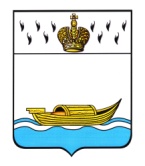 ДУМА ВЫШНЕВОЛОЦКОГО ГОРОДСКОГО ОКРУГАРЕШЕНИЕот 07.11.2019 				 № 44О назначении конкурса по отбору кандидатур на должность Главы Вышневолоцкого городского округа	В соответствии с частью 2.1. статьи 36 Федерального закона от 06.10.2003 № 131-ФЗ «Об общих принципах организации местного самоуправления в Российской Федерации», решением Вышневолоцкой городской Думы от 18.09.2019 №170 «О порядке проведения конкурса по отбору кандидатур на должность Главы Вышневолоцкого городского округа», Дума Вышневолоцкого городского округа решила:1. Назначить конкурс по отбору кандидатур на должность Главы Вышневолоцкого городского округа на «20» декабря 2019 года в 11 часов 00 минут по адресу: Тверская область, г. Вышний Волочек, Казанский проспект, дом 17, кабинет № 104.2. Утвердить текст информационного сообщения об условиях проведения конкурса по отбору кандидатур на должность Главы Вышневолоцкого городского округа, о дате, времени и месте его проведения (прилагается).3. Настоящее решение вступает в силу со дня его официального опубликования в газете «Вышневолоцкая правда» и подлежит размещению на официальном сайте города Вышний Волочек в информационно-телекоммуникационной сети «Интернет».Председатель Думы Вышневолоцкого городского округа                                           Н.Н. Адров Информационное сообщениеоб условиях проведения конкурса по отбору кандидатур на должность Главы Вышневолоцкого городского округа, о дате, времени и месте его проведения1. Конкурс по отбору кандидатур на должность Главы  Вышневолоцкого городского округа (далее - Конкурс) проводится в соответствии с Федеральным законом от 06.10.2003 № 131-ФЗ «Об общих принципах организации местного самоуправления в Российской Федерации», решением Вышневолоцкой городской Думы от 18.09.2019  №170 «О порядке проведения конкурса по отбору кандидатур на должность Главы Вышневолоцкого городского округа». 2. Конкурс состоится «20» декабря 2019 года в 11 час. 00 мин. по адресу: Тверская обл., г. Вышний Волочек, Казанский проспект, дом 17, кабинет №104.3. Участвовать в Конкурсе может гражданин Российской Федерации, достигший возраста 21 года (на день проведения Конкурса). Иностранные граждане, постоянно проживающие на территории Вышневолоцкого городского округа, которые на основании международных договоров Российской Федерации имеют право избирать и быть избранными в органы местного самоуправления, могут участвовать в Конкурсе.Кандидатом на должность Главы Вышневолоцкого городского округа может быть зарегистрирован гражданин, который на день проведения Конкурса не имеет в соответствии с Федеральным законом от 12.06.2002 № 67-ФЗ «Об основных гарантиях избирательных прав и права на участие в референдуме граждан Российской Федерации» ограничений пассивного избирательного права для избрания выборным должностным лицом местного самоуправления.4. К требованиям, учитываемым в условиях Конкурса, которые являются предпочтительными для осуществления Главой Вышневолоцкого городского округа полномочий по решению вопросов местного значения и отдельных государственных полномочий, переданных органам местного самоуправления, относятся:а) наличие высшего образования;б) знание Конституции Российской Федерации, федеральных конституционных законов, федеральных законов, указов Президента Российской Федерации, постановлений Правительства Российской Федерации, иных нормативных правовых актов Российской Федерации, Устава Тверской области, законов и иных нормативных правовых актов Тверской области, нормативных правовых актов муниципального образования Вышневолоцкий  городской округ Тверской области - в рамках компетенции, порядка осуществления переданных органам местного самоуправления отдельных государственных полномочий, а также основ организации прохождения муниципальной службы, служебного распорядка, порядка работы со служебной информацией и документами, составляющими государственную тайну (при наличии допуска к государственной тайне), основ делопроизводства, правил деловой этики и требований к служебному поведению;в) навыки эффективного планирования рабочего времени, обеспечения выполнения возложенных задач и поручений, владения необходимой для работы компьютерной и другой оргтехникой, владения необходимым для работы программным обеспечением, повышения своей квалификации, эффективного сотрудничества с коллегами, сбора и систематизации информации, работы со служебными документами и документами, составляющими государственную тайну (при наличии допуска к государственной тайне), адаптации к новой ситуации и новым подходам в решении поставленных задач, квалифицированной работы с гражданами.5. Заявление об участии в Конкурсе подается кандидатами в конкурсную комиссию в течение 30 календарных дней со дня опубликования в газете «Вышневолоцкая правда» решения Думы Вышневолоцкого городского округа  о назначении Конкурса.В заявлении указываются фамилия, имя, отчество, дата и место рождения, адрес места жительства, серия, номер и дата выдачи паспорта или иного документа, удостоверяющего личность гражданина в соответствии с законодательством Российской Федерации, наименование или код органа, выдавшего паспорт или документ, заменяющий паспорт гражданина, гражданство, сведения об образовании (при наличии) с указанием организации, осуществляющей образовательную деятельность, года ее окончания и реквизитов документа об образовании и о квалификации, основное место работы или службы, занимаемая должность (в случае отсутствия основного места работы или службы - род занятий).В заявлении также указываются сведения о счетах (вкладах), наличных денежных средствах и ценностях в иностранных банках, расположенных за пределами территории Российской Федерации, и (или) иностранных финансовых инструментах кандидата, а также сведения о таких счетах (вкладах), наличных денежных средствах и ценностях в иностранных банках, расположенных за пределами территории Российской Федерации, и (или) иностранных финансовых инструментах супруги (супруга) и несовершеннолетних детей кандидата.Если кандидат является депутатом и осуществляет свои полномочия на непостоянной основе, в заявлении должны быть указаны сведения об этом и наименование соответствующего представительного органа.Если у кандидата имеется судимость, в заявлении также указываются сведения о судимости кандидата.6. К заявлению прилагаются:а) копия паспорта или иного документа, удостоверяющего личность гражданина в соответствии с законодательством (с одновременным предъявлением оригинала);б) копия трудовой книжки, заверенная нотариально или кадровой службой по месту работы, за исключением случаев, если трудовая деятельность будет осуществляться впервые;в) копия документов об образовании с одновременным предъявлением оригинала (при наличии);г) копия справки о доходах, расходах, об имуществе и обязательствах имущественного характера кандидата, его супруги (супруга) и несовершеннолетних детей, по форме, установленной Указом Президента Российской Федерации от 23.06.2014 № 460 «Об утверждении формы справки о доходах, расходах, об имуществе и обязательствах имущественного характера и внесении изменений в некоторые акты Президента Российской Федерации», с подтверждением направления оригинала указанной справки Губернатору Тверской области;д) информация о наличии (отсутствии) обстоятельств, предусмотренных статьей 4 Федерального закона от 12.06.2002 № 67-ФЗ «Об основных гарантиях избирательных прав и права на участие в референдуме граждан Российской Федерации», в том числе о наличии (отсутствии) гражданства иного (кроме Российской Федерации) государства по форме согласно приложению 1 к Порядку проведения конкурса по отбору кандидатур на должность Главы Вышневолоцкого городского округа, утвержденному решением Вышневолоцкой городской Думы от 18.09.2019 № 170; е) две фотографии форматом 4x6 см;ж) письменное согласие на обработку персональных данных в сведениях и документах, представленных кандидатом, по форме согласно приложению 2 к Порядку проведения конкурса по отбору кандидатур на должность Главы Вышневолоцкого городского округа, утвержденному решением Вышневолоцкой городской Думы от 18.09.2019 № 170; з) справка уполномоченного органа о наличии (отсутствии) у кандидата судимости и (или) факта его уголовного преследования либо о прекращении уголовного преследования по форме, установленной Приказом Министерства внутренних дел Российской Федерации от 07.11.2011 № 1121. 7. Заявление и документы, прилагаемые к нему, кандидат обязан представить в конкурсную комиссию лично.8. В день проведения Конкурса члены конкурсной комиссии на своем заседании оценивают профессиональные знания и навыки зарегистрированных кандидатов на основании представленных документов, а также проводят индивидуальное испытание в форме тестирования и собеседования  с каждым зарегистрированным кандидатом на знание законодательных и иных нормативных правовых актов Российской Федерации в сфере организации местного самоуправления.Порядок проведения тестирования и собеседования, методы оценки кандидатов определяются конкурсной комиссией.Очередность собеседования устанавливается, исходя из очередности регистрации заявлений кандидатов об участии в Конкурсе. 9.Документы принимаются конкурсной комиссией с «8» ноября 2019 года по «7» декабря 2019 года включительно по адресу: Тверская обл., г. Вышний Волочек, Казанский проспект, дом 17, 1 этаж, кабинет №104. Прием документов осуществляется в рабочие дни: с 10.00 до 16.00 часов, в выходные: с 12.00 до 15.00 часов.Телефон для справок: 8(48 233) 6-10-47.Приложениек решению Думы Вышневолоцкого городского округа№ 44 от 07.11.2019